　　　　　　　　　　　　　　　　　　　　主催：公益社団法人兵庫県建築士会　企画情報委員会平成３０年度鳥取建築士会＆兵庫建築士会交流見学会のご案内　北播磨の国宝３ヶ寺を巡る旅と立杭焼体験ツアー■日時　　	平成３０年１１月１０日(土曜日)～１１月１１日(日曜日)■集合　　　　	平成３０年１１月1０日(土曜日)　１２時００分（雨天決行）～■集合場所	兵庫県加東市役所　駐車場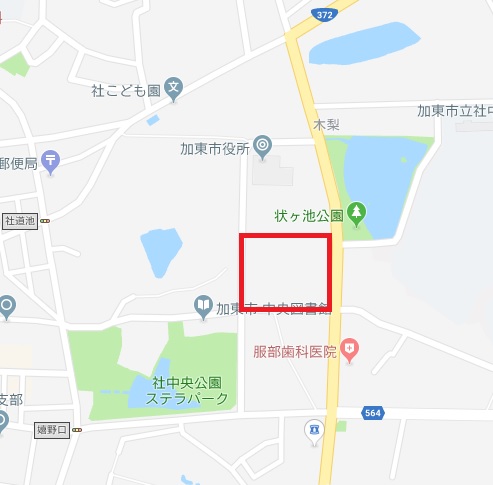 		(兵庫県加東市社５０番地)　■スケジュール	加西市　一乗寺(１日目)(バス移動)　	小野市　浄土寺(１日目)加東市　朝光寺(２日目)篠山市　立杭焼　陶の郷(２日目)※ガイド付きです。　　■宿泊先	小野市　向日葵ホテル　		(兵庫県小野市匠台７番地(匠台テクノプラザ内)℡0794-64-2020)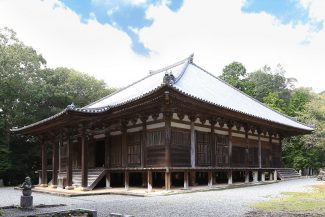 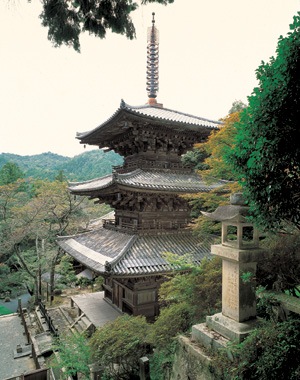 　　　　　　　　　　　　　　　　　　　　　　　　　　　　　　　　　　●集合場所●　　　　　　　　　　　　　　　　　　　　　　　　　　　　　←朝光寺　　　　　　　　　　　　　　　　　　　　　　　　　　　　　　　　　　　　　　↓陶の郷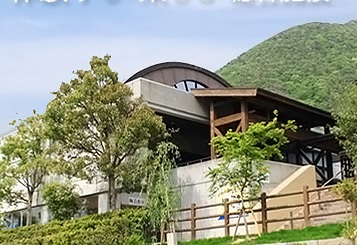 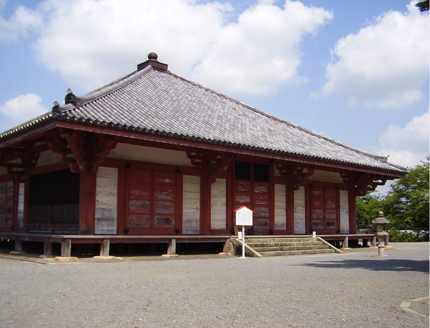 ↑一乗寺　　　　　　　　浄土寺→-----------------------------------------------------------------------------------------■参加費　　　会員：25,000円　会員外：30,000円　（1泊　初日夕・翌日朝・昼食及び見学費込）■対　　象　　鳥取県建築士会会員・兵庫県建築士会会員及び一般建築士（定員　25名）■連 絡 先　　見学会担当　兵庫県建築士会北播磨支部・企画情報委員会  梶本　泰彦E-mail:　kaji-ato@topaz.ocn.ne.jp　ＴＥＬ・ＦＡＸ：０７９４－６３－０７８０　見学会の質問・当日の連絡先：0９0-８３６７-９８５７　(梶本携帯)◎参加希望者は平成３０年１０月９日(火)までにメール又はＦＡＸでお申し込み下さい。申込先：（一社）鳥取県建築士会　メール：info@aba-tori.or.jp　　FAX：0857-37-2024氏名 　　　　　　　　　　　　　　　　生年月日　S・H 　　年　　　月　　　日　住所　 　　　　　　　　　　　　　　　　　　　　　　　　　　会員　 　　　　県　　　　　支部　　CPD番号　　　　　　　　　　　　　　　　　　 連絡先　電話　　　　　　　　　　　　　　　　メール　　　　　　　　　　　　 　　　※ＣＰＤ会員の方は、当日カードを御持参下さい。